DIREKTORAT PEMBINAAN SMADIREKTORAT JENDERAL PENDIDIKAN DASAR DAN MENENGAHKEMENTERIAN PENDIDIKAN DAN KEBUDAYAAN2017RENCANA PELAKSANAAN PEMBELAJARAN (RPP)Nama Satuan Pendidikan	:	SMA Negeri 19 JakartaMata Pelajaran	:	Bahasa dan Sastra MandarinKelas / Semester	:	X/GanjilMateri Pokok	:	Hari, Tanggal, Bulan, Tahun, Jam dan WaktuAlokasi Waktu	:	4 x 3 JPKompetensi Inti KI 1: Menyadari dirinya sebagai mahluk ciptaan yang Maha Kuasa serta menjalankan kewajibannya sesuai dengan agama yang dianutnya. KI 2: Memiliki sikap jujur, disiplin, kerjasama, responsif, dan proaktif dalam mencari solusi permasalahan.Kompetensi Dasar dan Indikator Pencapaian Kompetensi DasarTujuan PembelajaranSetelah  kegiatan pembelajaran peserta didik mampu mengidentifkasi nama hari, tanggal, bulan, tahun, jam, waktu dan mendemonstrasi kan tindak tutur berupa teks interaksi transaksional lisan dan tulis yang melibatkan tindakan  memberi dan meminta informasi terkait dengan  nama hari,  tanggal, bulan, tahun, waktu sehingga menumbuhkan sikap percaya diri, tanggung jawab, peduli, aktif, santun dan selalu  bersyukur.Materi PembelajaranNama hari, tanggal, bulan, tahun, jam dan waktuMetode PembelajaranDiskusi, tanya jawab, penugasan Media PembelajaranPPT, Papan Tulis/White Board, LCDSumber BelajarModul, internet, video, audioLangkah-langkah PembelajaranPertemuan PertamaPendahuluan (20 Menit)Ketua kelas menyiapkan kelas dan memberikan salam kepada guruGuru menjawab salam peserta didik selamat pagi semua, 大家早上好”Guru menanyakan keadaan peserta didik dan menanyakan peserta didik yang tidak hadir “大家都好吗？今天谁没来上课？”Peserta didik menjawab pertanyaan guru tentang keadaaan dan kehadiranPeserta didik mengamati PPT yang ditayangkan sebagai revie pembelajaranGuru menyampaikan tujuan pembelajaranKegiatan Inti (100 Menit)Peserta didik mengamati kosakata yang terdapat pada modul / PPT yang disajikanPeserta didik membaca kosakata Guru membimbing membaca kosakataGuru membimbing peserta didik dalam membuat frasa dan kalimat berdasarkan kosakataPeserta didik berlatih membuat frasa dan kalimat  berdasarkan kosakataPeserta didik mengamati wacana Peserta didik membaca wacanaGuru membimbing membaca wacanaGuru memberikan kesempatan peserta didik untuk bertanya terkait wacanaBerdiskusi dengan rekan sekelompok untuk membuat dialog yang berkaitan dengan kegiatan sehari-hari , dan bertanya dengan guru seandainya ada yang belum dipahami.Mencari bahan referensi dari buku paket maupun internet untuk dapat membuat dialogMembuat dialog dari hasil diskusi kelompokPeserta didik mempresentasikan hasil dialog di depan kelas.Guru melakukan penilaianMembuka ruang tanya jawab dari hasil presentasi Membuat Kesimpulan bersama berkaitan dengan materi yang dipelajariGuru memberitahu tugas proyek (membuat komik) mengenai kegiatan sehari-hari. Penutup (15 Menit)Guru dan peserta didik menyimpulkan pembelajaranGuru memberikan tugas menghafal HanziGuru meminta salah satu peserta didik membawa 1 buku bacaan yang disukai di pertemuan selanjutnya. Ketua kelas memimpin salam kepada guruGuru menjawab salam peserta didikPertemuan ke duaPendahuluan (30 Menit)Ketua kelas menyiapkan kelas dan memberikan salam kepada guruGuru menjawab salam peserta didik, selamat pagi semua, 大家早上好”Guru menanyakan keadaan peserta didik dan menanyakan peserta didik yang tidak hadir “大家都好吗？今天谁没来上课？”Guru meminta salah satu peserta didik yang membawa buku bacaan pilihannya sendiri untuk membacakan 1 tema/topik dari buku tersebut.Guru meminta peserta didik berdiskusi berkaitan dari bacaan buku, seperti alur, tokoh dan karakter apa yang bisa diambil dari bacaan tersebut.Peserta didik menjawab pertnyaan guru sebagai review pembelajaran“hari/tanggal/bulan/tahun 汉语怎么说？”“17 agustus 1945/sumpah pemuda 呢？Kegiatan Inti (90 Menit)Peserta didik mulai berbagi kelompok sebagai persiapan dalam pembuatan komik.Berdiskusi membuat jadwal/dialog mengenai kegiatan sehari-hariMencari bahan referensi dari buku paket maupun internet dari kosakata yang belum diketahuiGuru membimbing peserta didik dalam mencari kosakataMembuat frasa dan kalimat  berdasarkan kosakataGuru membimbing peserta didik dalam membuat kalimat/cerita sederhana.Penutup (15 Menit)Guru dan peserta didik menyimpulkan pembelajaranGuru memberikan tugas untuk membawa kelengkapan membuat komikKetua kelas memimpin salam kepada guruPeserta didik memberikan salamGuru manjawab salam peserta didikPertemuan KetigaPendahuluan (30 Menit)Ketua kelas menyiapkan kelas dan memberikan salam kepada guruGuru menjawab salam peserta didik selamat pagi semua, 大家早上好”Guru menanyakan keadaan peserta didik dan menanyakan peserta didik yang tidak hadir “大家都好吗？今天谁没来上课？”Peserta didik menjawab pertanyaan guru tentang keadaaan dan kehadiran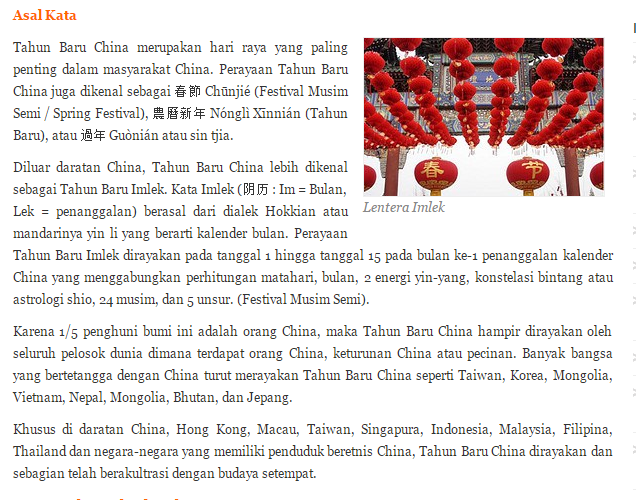 Peserta didik diajak membaca bersama – sama PPT yang telah disediakan mengenai sejarah dari Tahun Baru Cina.Peserta didik diajak berdiskusi mengenai sejarah dari Tahun Baru Cina yang telah di baca dan karekter apa yang bisa diambil dari bacaan tersebut.Guru menanyakan hal-hal yang berhubungan dengan pelajaran yang telah dipelajari sebagi review pembelajaran.Peserta didik menjawab pertanyaan guruGuru menyampaikan tujuan pembelajaranKegiatan Inti (90 Menit)Guru memeriksa kelengkapan membuat komik  yang diperlukanMasing-masing peserta didik mulai mengubah kalimat/cerita sederhana yang telah dibuat menjadi sebuah komik di kertas karton/kertas buffalo yag telah disiapkan.Guru membimbing peserta didik dalam pengerjaan proyek membuat komik Peserta didik mempresentasikan hasil dari proyek membuat komik di depan kelas.Guru melakukan penilaianMembuka ruang tanya jawab dari hasil presentasi Membuat Kesimpulan bersama berkaitan dengan materi yang dipelajariPenutup (15 Menit)Guru dan peserta didik menyimpulkan pembelajaranGuru memberikan tugas menghafal Hanzi dan memberitahu bahwa peretemuan selanjutnya evaluasi/penilian harian (PH)Ketua kelas memimpin salam kepada guruGuru menjawab salam peserta didikPertemuan KeempatPendahuluan (15 Menit)Ketua kelas menyiapkan kelas dan memberikan salam kepada guruGuru menjawab salam peserta didik selamat pagi semua, 大家早上好”Guru menanyakan keadaan peserta didik dan menanyakan peserta didik yang tidak hadir “大家都好吗？今天谁没来上课？”Peserta didik menjawab pertanyaan guru tentang keadaaan dan kehadiranPeserta didik mengamati PPT yang ditayangkan sebagai review pembelajaran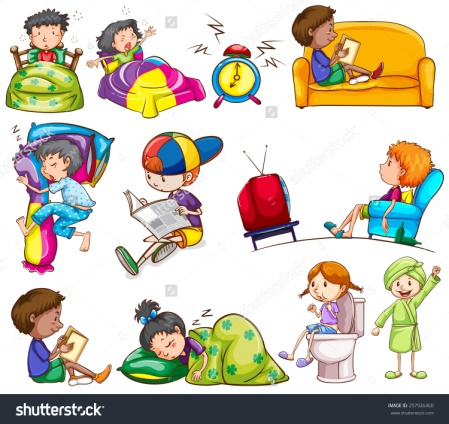 Guru menyampaikan tujuan pembelajaranKegiatan Inti (110 Menit)Melakukan evaluasi/ penilaian harian (PH) berkaitan dengan materi yang telah dipelajari yaitu tentang penggunaan penanggalan dan jam di kehidupan sehari-hari.Penutup (10 Menit)Guru dan peserta didik menyimpulkan pembelajaranGuru memberikan tugas materi selanjutnyaKetua kelas memimpin salam kepada guruGuru menjawab salam peserta didikPenilaian Hasil PembelajaranTeknik PenilaianPenilaian Sikap 	:	Observasi/pengamatanPenilaian Pengetahuan	: 	Tes TertulisPenilaian Keterampilan 	: 	Proyek (membuat komik)Bentuk Instrumen (terlampir)RemedialPembelajaran remedial dilakukan bagi siswa yang capaian KD nya belum tuntas Tahapan pembelajaran remedial dilaksanakan melalui remidial teaching (klasikal), atau tutor sebaya, atau tugas dan diakhiri dengan tes.Tes remedial, dilakukan sebanyak 3 kali dan apabila setelah 3 kali ters remedial belum mencapai ketuntasan, maka remedial dilakukan dalam bentuk tugas tanpa tes tertulis kembali.PengayaanBagi siswa yang sudah mencapai nilai ketuntasan diberikan pembelajaran pengayaan sebagai berikut:Siwa yang mencapai nilai  diberikan materi masih dalam cakupan KD dengan pendalaman sebagai pengetahuan tambahanSiwa yang mencapai nilai  diberikan materi melebihi cakupan KD dengan pendalaman sebagai pengetahuan tambahan.Jakarta, Juli 2016Mengetahui,                Kepala SMA Negeri 19 Jakarta                                             Guru Bahasa Mandarin                Aidarus, M. Si			Meisy Yustinasari, SS               NIP. 196108181990011001  			             NIP. INSTRUMEN PENILAIAN SIKAP SPIRITUALNama Satuan pendidikan	:	SMAN 19 JakartaTahun pelajaran    	:	2016/2017Kelas/Semester    	:	X/GanjilMata Pelajaran	:	Bahasa dan Sastra MandarinINSTRUMEN PENILAIAN SIKAP SOSIALNama Satuan pendidikan	:	SMAN 19 JakartaTahun pelajaran    	:	2016/2017Kelas/Semester    	:	X/GanjilMata Pelajaran	:	Bahasa dan Sastra MandarinKeterangan :a = sangat baik			c = cukup baik  		e = sangat kurang b = baik			d = kurang baikJakarta,  Juli 2016Mengetahui, Kepala SMA Negeri 19 Jakarta                                                              Guru Bahasa MandarinAidarus, M. Si			 	  Meisy Yustinasari, SSNIP. 196108181990011001  			 	                 NIP. INSTRUMEN PENUGASANSatuan Pendidikan		: 	SMAN 19 JakartaMata Pelajaran		: 	Bahasa dan Sastra MandarinKelas / Semester		: 	X / GanjilContoh Pedoman Penskoran:FORMAT PENILAIAN BERDIALOGAspek penilaian	:	Pelafalan	Ton	Kelancaran	EkspresiSkor Maksimal	:	5		5	5		5Jumlah	:	5 x 4 = 20Nilai	: 	Skor yang diperoleh      x 100 				2SOAL:Buatlah diaolog mengenai kegiatan sehari-hari yang berkaitan dengan  nama hari, tanggal, bulan, tahun, jam dan waktu!Jakarta,  Juli 2016Mengetahui, Kepala SMA Negeri 19 Jakarta                                                    		 Guru Bahasa MandarinAidarus, M. Si			 						Meisy Yustinasari, SSNIP. 196108181990011001  			 		      				        	NIP. INSTRUMEN TES TERTULISSatuan Pendidikan	:	SMAN 19 JakartaMata Pelajaran	: 	Bahasa dan Sastra MandarinKelas / Semester	: 	X/GanjilTes UraianPedoman penskoranSkorNo. 1   Nilai maksimal   2No. 2   Nilai maksimal   2No. 3   Nilai maksimal   2No. 4   Nilai maksimal   2No. 5   Nilai maksimal   2Jumlah                      	 10                     	Skor yang diperolehNilai =                                                    x 100	 	10Materi:Tanggal, bulan, tahun, hari kosakata  		:     senin		      selasa	     rabu      kamis		       jumat  	      sabtu    /       minggu   kemarin		  hari ini		   besok/ tanggal	     :		/ 		  / tgl 30bulan	     :		januari		 maret		  agustus tahun	     :		          2001	 berapa			  kapan		  lahir  0	   1	    2	    3	    4	    5	    6	    7	   8	    9	     10SOAL: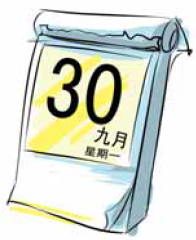      ，       。     ？  ，    Gajahmada  。    。     ？  A.          B.           C.            D．          E．      Susunlah beberapa kalimat diatas menjadi sebuah paragraf yang benar!弟弟 – 的  – 九号  –  生日  –  是   –    十一月Susunlah kalimat diatas menjadi kalimat yang benar!什么 时候    –   爸爸   –   你   –     出  生  ？Susunlah kalimat diatas menjadi kalimat yang benar!Tes MenulisFORMAT PENILAIAN MEMBUAT CERITA KEGIATAN SEHARI-HARIAspek penilaian 	:	 Kosakata	struktur		Kerunutan	KerapihanSkor Maksimal	:	       5		    5			       5		       5Jumlah	:	5 x 4 = 20Nilai	: 	Skor yang diperoleh      x 100 		20Materi:Jam dan Waktu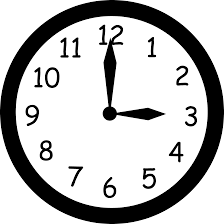 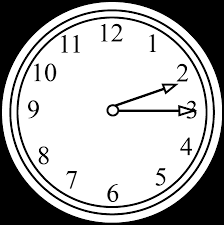 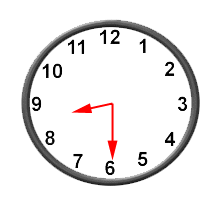 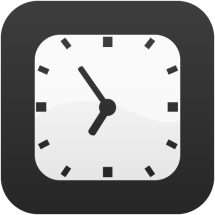   三点		   两点一刻		 八点半	                           差五分七点我早上五点半起床。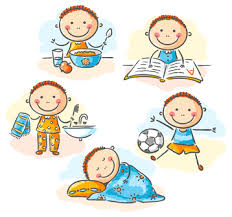 我早上六点吃早饭。我早上六点一刻上学。下午四点踢足球。晚上九点三刻睡觉SOAL:Buatlah sebuah cerita berdasarkan gambar berikut Jakarta,  Juli 2016Mengetahui, Kepala SMA Negeri 19 Jakarta                                                                          Guru Bahasa MandarinAidarus, M. Si			 		Meisy Yustinasari, SSNIP. 196108181990011001  			 	               	NIP. INSTRUMEN PENILAIAN PROYEKSatuan Pendidikan		: 	SMAN 19 JakartaMata Pelajaran		: 	Bahasa dan Sastra MandarinKelas / Semester		: 	X / GanjilContoh Pedoman Penskoran:FORMAT PENILAIAN MEMBUAT KOMIK KEGIATAN SEHARI-HARIAspek penilaian	:	Struktur	Kerunutan	Kerapihan	KreatifitasSkor Maksimal	:	5		5		5		5Jumlah	:	5 x 4 = 20Nilai	: 	Skor yang diperoleh      x 100 					20Soal:Buatlah sebuah komik sederhana menceritakan tentang kegiatan sehari–hari yang berkaitan dengan  nama hari, tanggal, bulan, tahun, jam dan waktu !Jakarta,  Juli 2016Mengetahui, Kepala SMA Negeri 19 Jakarta                                              	        Guru Bahasa MandarinAidarus, M. Si			 						Meisy Yustinasari, SSNIP. 196108181990011001  			 							NIP.KISI-KISI SOALKARTU SOALTAHUN PELAJARAN 2016/2017Nama Sekolah	:	SMAN 19 JakartaNama Penulis Soal	:	Meisy Yustinasari, SSMata Pelajaran	:	Bahasa dan Sastra MandarinKelas	:	XKurikulum	:	Kurikulum 2013KARTU SOALTAHUN PELAJARAN 2016/2017Nama Sekolah	:	SMAN 19 JakartaNama Penulis Soal	:	Meisy Yustinasari, SSMata Pelajaran	:	Bahasa dan Sastra MandarinKelas	:	XKurikulum	:	Kurikulum 2013KARTU SOALTAHUN PELAJARAN 2016/2017Nama Sekolah	:	SMAN 19 JakartaNama Penulis Soal	:	Meisy Yustinasari, SSMata Pelajaran	:	Bahasa dan Sastra MandarinKelas	:	XKurikulum	:	Kurikulum 2013KARTU SOALTAHUN PELAJARAN 2016/2017Nama Sekolah	:	SMAN 19 JakartaNama Penulis Soal	:	Meisy Yustinasari, SSMata Pelajaran	:	Bahasa dan Sastra MandarinKelas	:	XKurikulum	:	Kurikulum 2013KARTU SOALTAHUN PELAJARAN 2016/2017Nama Sekolah	:	SMAN 19 JakartaNama Penulis Soal	:	Meisy Yustinasari, SSMata Pelajaran	:	Bahasa dan Sastra MandarinKelas	:	XKurikulum	:	Kurikulum 2013PEDOMAN PENSKORANTes Uraian   (No. 1 – 4)SkorNo. 1   Nilai maksimal   2No. 2   Nilai maksimal   2No. 3   Nilai maksimal   2No. 4   Nilai maksimal   2No. 5   Nilai Maksimal   2Jumlah                              10Skor yang diperolehNilai =                                                    x   100      10Tes PraktikTes Uraian:     ，       。     ？  ，   Gajahmada  。    。     ？A.          B.          C.            D．          E．     Susunlah beberapa kalimat diatas menjadi sebuah paragraf yang benar!弟弟 – 的  – 九号  –  生日  –  是   –    十一月Susunlah kalimat diatas menjadi kalimat yang benar!什么 时候    –   爸爸   –   你   –     出  生  ？Susunlah kalimat diatas menjadi kalimat yang benar!Tes Menulis:Buatlah sebuah cerita berdasarkan gambar berikut! PengetahuanKeterampilanKI3: 	Memahami, menerapkan, menganalisis pengetahuan faktual, konseptual, prosedural, dan metakognitif berdasarkan rasa ingin tahunya tentang ilmu pengetahuan, teknologi, seni, budaya, dan humaniora dengan wawasan kemanusiaan,  kebangsaan, kenegaraan, dan peradaban terkait penyebab fenomena dan kejadian, serta menerapkan pengetahuan prosedural pada bidang kajian yang spesifik sesuai dengan bakat dan minatnya untuk memecahkan masalahKI4: 	Mengolah, menalar, dan menyaji dalam ranah konkret dan ranah abstrak  terkait dengan pengembangan dari yang dipelajarinya di sekolah secara mandiri, bertindak secara efektif dan kreatif, serta mampu menggunakan metode sesuai kaidah keilmuanKD 3.3 Mengidentifkasi nama hari, tanggal, bulan, tahun, jam, waktu dalam tindak tutur  memberi dan meminta informasi sesuai konteks penggunaannya dengan memperhatikan fungsi sosial, struktur teks, dan unsur kebahasaan dari teks interaksi transaksional lisan dan tulis.KD 4.3 Memproduksi tindak tutur berupa teks interaksi transaksional lisan dan tulis yang melibatkan tindakan memberi dan meminta informasi terkait dengan nama hari, tanggal, bulan, tahun, waktu dengan memperhatikan fungsi sosial, struktur teks, dan unsur kebahasaan yang benar dan sesuai dengan konteks.IPK 3.3 Mengenali nama hari, tanggal, bulan, tahun, jam dan waktuMenunjukkan nama hari, tanggal, bulan, tahun, jam dan waktuMengidentifikasi nama hari, tanggal, bulan, tahun, jam dan waktuMembuat  frasa atau kalimat berdasarkan kosakata.IPK 4.3Membuat dialog terkait nama hari, tanggal, bulan, tahun, jam dan waktuMembuat wacana ( komik ) sederhana mengenai kegiatan sehari-hari terkait nama hari, tanggal, bulan, tahun, jam dan waktuNoNamaMengucapSyukurMengucapSyukurBerdoa Berdoa MeyakiniMeyakiniPredikatDeskripsi dalam RaporNoNamaSBPBSBPBSBPBPredikatDeskripsi dalam Rapor12345Nama  SiswaDisiplinDisiplinDisiplinDisiplinDisiplinJujurJujurJujurJujurJujurBertanggung jawabBertanggung jawabBertanggung jawabBertanggung jawabBertanggung jawabBertanggung jawabTekunTekunTekunTekunTekunTekunBekerjasamaBekerjasamaBekerjasamaBekerjasamaBekerjasamaBekerjasamaNama  SiswaabcdeabcdeabcdeaaBcdeaabcde1. ......2. ......3. ......4. ......5. ......No.NamaPeserta DidikAspek Penilaian Aspek Penilaian Aspek Penilaian Aspek Penilaian Aspek Penilaian Aspek Penilaian Aspek Penilaian Aspek Penilaian Aspek Penilaian Aspek Penilaian Aspek Penilaian Aspek Penilaian JumlahNilai Rata-rataNo.NamaPeserta DidikPelafalanPelafalanPelafalanTonTonTonKelancaranKelancaranKelancaranEkspresiEkspresiEkspresiJumlahNilai Rata-rataNo.NamaPeserta DidikTepatKurang TepatTidak TepatTepatKurang TepatTidak TepatTepatKurang TepatTidak TepatRapiKurang RapiTidak RapiJumlahNilai Rata-rataNo.NamaPeserta Didik543543543543JumlahNilai Rata-rata1.2.3.dstNoJawabanBobotSkor1.2.3.45.Peserta didik menjawab benar	Peserta didik menjawab salahPeserta didik menjawab benarPeserta didik menjawab salahPeserta didik menjawab benarPeserta didik menjawab salahPeserta didik menjawab benarPeserta didik menjawab salahPeserta didik menjawab benarPeserta didik menjawab salah20202020202020202020NoNamaPeserta DidikAspek Penilaian Aspek Penilaian Aspek Penilaian Aspek Penilaian Aspek Penilaian Aspek Penilaian Aspek Penilaian Aspek Penilaian Aspek Penilaian Aspek Penilaian Aspek Penilaian Aspek Penilaian JumlahNilai Rata-rataNoNamaPeserta DidikKosakataKosakataKosakataStrukturStrukturStrukturKerunutanKerunutanKerunutanKerapihanKerapihanKerapihanJumlahNilai Rata-rataNoNamaPeserta DidikTepatKurang TepatTidak TepatTepatKurang TepatTidak TepatTepatKurang TepatTidak TepatRapiKurang RapiTidak RapiJumlahNilai Rata-rataNoNamaPeserta Didik543543543543JumlahNilai Rata-rata1.2.3.4.5.dst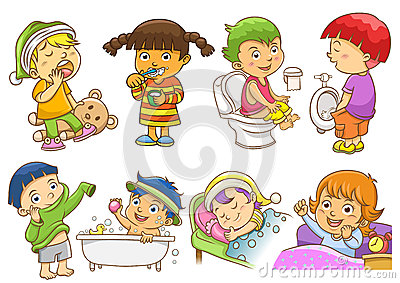 ………………………………………………………………………………………………………………………………………………………………………………………………………………………………………………………………………………………………………………………………………………………………………………………………………………………………………………………………………………………………………………………………………………………………………………………………………………………………………………………………………………………………………………………………………………………………………………………………………………………………………………NoNamaPeserta DidikAspek Penilaian Aspek Penilaian Aspek Penilaian Aspek Penilaian Aspek Penilaian Aspek Penilaian Aspek Penilaian Aspek Penilaian Aspek Penilaian Aspek Penilaian Aspek Penilaian Aspek Penilaian JumlahNilai Rata-rataNilai Rata-rataNoNamaPeserta DidikStrukturStrukturStrukturKerunutanKerunutanKerunutanKerapihanKerapihanKerapihanKreatifitasKreatifitasKreatifitasJumlahNilai Rata-rataNilai Rata-rataNoNamaPeserta DidikTepatKurang TepatTidak TepatTepatKurang TepatTidak TepatTepatKurang TepatTidak TepatSangatSedangkurangNoNamaPeserta Didik5435435435431.2.3.4.5.dstJenis SekolahMata PelajaranKurikulumAlokasi waktu Tahun PelajaranJenis SekolahMata PelajaranKurikulumAlokasi waktu Tahun PelajaranJenis SekolahMata PelajaranKurikulumAlokasi waktu Tahun Pelajaran:   SMAN 19 Jakarta:   Bahasa dan Sastra Mandarin:   Kurikulum 2013:   110 Menit:   2016/2017:   SMAN 19 Jakarta:   Bahasa dan Sastra Mandarin:   Kurikulum 2013:   110 Menit:   2016/2017:   SMAN 19 Jakarta:   Bahasa dan Sastra Mandarin:   Kurikulum 2013:   110 Menit:   2016/2017:   SMAN 19 Jakarta:   Bahasa dan Sastra Mandarin:   Kurikulum 2013:   110 Menit:   2016/2017No.Kompetensi DasarKompetensi DasarBahan Kls/ SemesterKonten/MateriKonten/MateriIndikator SoalBentukSoalLevel KognitifLevel KognitifNo. Soal1Mengidentifkasi nama hari, tanggal, bulan, tahun, jam, waktu dalam tindak tutur  memberi dan meminta informasi sesuai konteks penggunaannya dengan memperhatikan fungsi sosial, struktur teks, dan unsur kebahasaan dari teks interaksi transaksional lisan dan tulis.Mengidentifkasi nama hari, tanggal, bulan, tahun, jam, waktu dalam tindak tutur  memberi dan meminta informasi sesuai konteks penggunaannya dengan memperhatikan fungsi sosial, struktur teks, dan unsur kebahasaan dari teks interaksi transaksional lisan dan tulis.X / 1nama hari, tanggal, bulan, tahun, jam, waktu nama hari, tanggal, bulan, tahun, jam, waktu Disajikan gambar dan stimulus mengenai penanggalan,  peserta didik menjawab pertanyaan yang disajikan.EssaiC4 PenalaranC4 Penalaran12Mengidentifkasi nama hari, tanggal, bulan, tahun, jam, waktu dalam tindak tutur  memberi dan meminta informasi sesuai konteks penggunaannya dengan memperhatikan fungsi sosial, struktur teks, dan unsur kebahasaan dari teks interaksi transaksional lisan dan tulis.Mengidentifkasi nama hari, tanggal, bulan, tahun, jam, waktu dalam tindak tutur  memberi dan meminta informasi sesuai konteks penggunaannya dengan memperhatikan fungsi sosial, struktur teks, dan unsur kebahasaan dari teks interaksi transaksional lisan dan tulis.X / 1nama hari, tanggal, bulan, tahun, jam, waktunama hari, tanggal, bulan, tahun, jam, waktuDisajikan stimulus mengenai penanggalan,  peserta didik menjawab pertanyaan yang disajikan.EssaiC4 PenalaranC4 Penalaran23Mengidentifkasi nama hari, tanggal, bulan, tahun, jam, waktu dalam tindak tutur  memberi dan meminta informasi sesuai konteks penggunaannya dengan memperhatikan fungsi sosial, struktur teks, dan unsur kebahasaan dari teks interaksi transaksional lisan dan tulis.Mengidentifkasi nama hari, tanggal, bulan, tahun, jam, waktu dalam tindak tutur  memberi dan meminta informasi sesuai konteks penggunaannya dengan memperhatikan fungsi sosial, struktur teks, dan unsur kebahasaan dari teks interaksi transaksional lisan dan tulis.X / 1nama hari, tanggal, bulan, tahun, jam, waktunama hari, tanggal, bulan, tahun, jam, waktuDisajikan 5 buah kalimat acak, peserta didik diminta untuk mengurutkan, sehingga menjadi sebuah paragraf  yang tepat dan sesuai.Uraian C4PenalaranC4Penalaran3 44.1.	Mengidentifkasi nama hari, tanggal, bulan, tahun, jam, waktu dalam tindak tutur  memberi dan meminta informasi sesuai konteks penggunaannya dengan memperhatikan fungsi sosial, struktur teks, dan unsur kebahasaan dari teks interaksi transaksional lisan dan tulis.4.1.	Mengidentifkasi nama hari, tanggal, bulan, tahun, jam, waktu dalam tindak tutur  memberi dan meminta informasi sesuai konteks penggunaannya dengan memperhatikan fungsi sosial, struktur teks, dan unsur kebahasaan dari teks interaksi transaksional lisan dan tulis.X / 1nama hari, tanggal, bulan, tahun, jam, waktunama hari, tanggal, bulan, tahun, jam, waktuDisajikan beberapa kata acak, peserta didik diminta untuk mengurutkan menjadi sebuah kalimat yang tepat sesuai struktur kebahasaan.Uraian C4PenalaranC4Penalaran          4   55.1.	Mengidentifkasi nama hari, tanggal, bulan, tahun, jam, waktu dalam tindak tutur  memberi dan meminta informasi sesuai konteks penggunaannya dengan memperhatikan fungsi sosial, struktur teks, dan unsur kebahasaan dari teks interaksi transaksional lisan dan tulis.5.1.	Mengidentifkasi nama hari, tanggal, bulan, tahun, jam, waktu dalam tindak tutur  memberi dan meminta informasi sesuai konteks penggunaannya dengan memperhatikan fungsi sosial, struktur teks, dan unsur kebahasaan dari teks interaksi transaksional lisan dan tulis.X / 1nama hari, tanggal, bulan, tahun, jam, waktunama hari, tanggal, bulan, tahun, jam, waktuDisajikan beberapa kata acak, peserta didik diminta untuk mengurutkan menjadi sebuah kalimat yang tepat sesuai struktur kebahasaan.Uraian C4PenalaranC4Penalaran           566.1.	Memproduksi tindak tutur berupa teks interaksi transaksional lisan dan tulis yang melibatkan tindakan memberi dan meminta informasi terkait dengan nama hari, tanggal, bulan, tahun, waktu dengan memperhatikan fungsi sosial, struktur teks, dan unsur kebahasaan yang benar dan sesuai dengan konteks.6.1.	Memproduksi tindak tutur berupa teks interaksi transaksional lisan dan tulis yang melibatkan tindakan memberi dan meminta informasi terkait dengan nama hari, tanggal, bulan, tahun, waktu dengan memperhatikan fungsi sosial, struktur teks, dan unsur kebahasaan yang benar dan sesuai dengan konteks.X / 2nama hari, tanggal, bulan, tahun, jam, waktu nama hari, tanggal, bulan, tahun, jam, waktu Disajikan sebuah gambar mengenai kegiatan sehari-hari, peserta didik diminta untuk menceritakan gambar tersebut dalam bentuk hanzi.Uraian C4PenalaranC4Penalaran6Kompetensi Dasar1.1.	Mengidentifkasi nama hari, tanggal, bulan, tahun, jam, waktu dalam tindak tutur memberi dan meminta informasi sesuai konteks penggunaannya dengan memperhatikan fungsi sosial, struktur teks, dan unsur kebahasaan dari teks interaksi transaksional lisan dan tulis.Buku Acuan/Referensi:MateriNama hari, tanggal, bulan, tahun, jam, waktuButir SoalIndikator SoalDisajikan gambar dan stimulus mengenai penanggalan,  peserta didik menjawab pertanyaan yang disajikan.     ，       。     ？     ，       。     ？     ，       。     ？Kompetensi Dasar2.1.	Mengidentifkasi nama hari, tanggal, bulan, tahun, jam, waktu dalam tindak tutur  memberi dan meminta informasi sesuai konteks penggunaannya dengan memperhatikan fungsi sosial, struktur teks, dan unsur kebahasaan dari teks interaksi transaksional lisan dan tulis.Buku Acuan/Referensi:MateriNama hari, tanggal, bulan, tahun, jam, waktuButir SoalIndikator SoalDisajikan gambar dan stimulus mengenai penanggalan,  peserta didik menjawab pertanyaan yang disajikan.  ，   Gajahmada  。    。     ？  ，   Gajahmada  。    。     ？  ，   Gajahmada  。    。     ？Kompetensi Dasar3.1.	Mengidentifkasi nama hari, tanggal, bulan, tahun, jam, waktu dalam tindak tutur memberi dan meminta informasi sesuai konteks penggunaannya dengan memperhatikan fungsi sosial, struktur teks, dan unsur kebahasaan dari teks interaksi transaksional lisan dan tulis.Buku Acuan/Referensi:MateriNama hari, tanggal, bulan, tahun, jam, waktuButir SoalIndikator SoalDisajikan 5 buah kalimat acak, peserta didik diminta untuk mengurutkan, sehingga menjadi sebuah paragraf  yang tepat dan sesuai. Susunlah beberapa kalimat diatas menjadi sebuah paragraf yang benar! Susunlah beberapa kalimat diatas menjadi sebuah paragraf yang benar! Susunlah beberapa kalimat diatas menjadi sebuah paragraf yang benar!Kompetensi Dasar4.1.	Mengidentifkasi nama hari, tanggal, bulan, tahun, jam, waktu dalam tindak tutur  memberi dan meminta informasi sesuai konteks penggunaannya dengan memperhatikan fungsi sosial, struktur teks, dan unsur kebahasaan dari teks interaksi transaksional lisan dan tulis.Buku Acuan/Referensi:MateriNama hari, tanggal, bulan, tahun, jam, waktuButir SoalIndikator SoalDisajikan beberapa kata acak, peserta didik diminta untuk mengurutkan menjadi sebuah kalimat yang tepat sesuai struktur kebahasaan.弟弟    –     的   –     九号    –     生日    –     是   –    十一月Susunlah kalimat diatas menjadi kalimat yang tepat !弟弟    –     的   –     九号    –     生日    –     是   –    十一月Susunlah kalimat diatas menjadi kalimat yang tepat !弟弟    –     的   –     九号    –     生日    –     是   –    十一月Susunlah kalimat diatas menjadi kalimat yang tepat !Kompetensi Dasar5.1.	Memproduksi tindak tutur berupa teks interaksi transaksional lisan dan tulis yang melibatkan tindakan memberi dan meminta informasi terkait dengan nama hari, tanggal, bulan, tahun, waktu dengan memperhatikan fungsi sosial, struktur teks, dan unsur kebahasaan yang benar dan sesuai dengan konteks.Buku Acuan/Referensi:MateriNama hari, tanggal, bulan, tahun, jam, waktuButir SoalIndikator SoalDisajikan sebuah gambar mengenai kegiatan sehari-hari, peserta didik diminta untuk menceritakan gambar tersebut dalam bentuk hanzi.Buatlah cerita berdasarkan gambar berikut!							…………………………………							…………………………………							…………………………………							…………………………………							…………………………………							…………………………………							…………………………………							…………………………………							…………………………………							…………………………………Buatlah cerita berdasarkan gambar berikut!							…………………………………							…………………………………							…………………………………							…………………………………							…………………………………							…………………………………							…………………………………							…………………………………							…………………………………							…………………………………Buatlah cerita berdasarkan gambar berikut!							…………………………………							…………………………………							…………………………………							…………………………………							…………………………………							…………………………………							…………………………………							…………………………………							…………………………………							…………………………………No.JawabanBobotSkor1.2.3.45.Peserta didik menjawab benarPeserta didik menjawab salahPeserta didik menjawab benarPeserta didik menjawab salahPeserta didik menjawab benarPeserta didik menjawab salahPeserta didik menjawab benarPeserta didik menjawab salahPeserta didik menjawab benarPeserta didik menjawab salah20202020202020202020KriteriaSkorSkorSkorSkorSkorMaksimalKriteria1234SkorMaksimalPelafalanPelafalan yang sangat buruk sehingga tidak dapat dipahami.Banyak pelafalan yang kurang baik sehingga sulit untuk dipahami.Pelafalan cukup baik, namun terkadang ada yang menyebabkan salah pendengaranPelafalan dapat dipahami walaupun dengan aksen yang berbeda4Kosa KataMenggunakan kosa kata yang sangat terbatas sehingga percakapan tidak dapat dipahamiMenggunakan kosa kata yang  terbatas sehingga sulit dipahamiPercakapan sedikit terhambat karena ketidaksesuaian pilihan kataMenggunakan kosa kata yang kadang-kadang kurang tepat tetapi  tidak mengubah makna4KelancaranBerbicara terbata-bata dan terputus-putus sehingga tidak dapat dipahamiBerbicara ragu-ragu dan terka dang terhenti karena kesulitan linguistikBerbicara sedikit lancar karena ada sedikit kesulitan linguistikBerbicara cukup lancar4                                                                                        Jumlah Skor                                                                                         Jumlah Skor                                                                                         Jumlah Skor                                                                                         Jumlah Skor                                                                                         Jumlah Skor 12………….………………………………………………………………………….………………………………………………………………………….………………………………………………………………………….………………………………………………………………………….………………………………………………………………………….………………………………………………………………………….………………………………………………………………………….………………………………………………………………………….………………………………………………………………